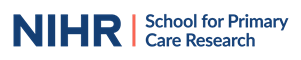 SPCR Patient and Public Involvement and Public Engagement Grant
application formStart date of the project:	End date of the project: 	SECTION A Details of Lead Applicant Details of Co-Applicant (copy box as required)i) If one or more of your co-applicants are public contributor(s), please specify their roles within the project ii) If any of the co-applicants is identified as “other”, please specify their roleSECTION BPLEASE NOTE that section B should be no more than 6 A4 pages in no less than Arial 11pt font. The budget breakdown is not included in these 6 pages. Please be mindful to write the application in non-academic (lay) English.Ensure you read all questions before you start answering them. Only the information provided in this application will be part of the review process. Do not include any hyperlinks or references to other documents in your application, they will not be considered by the review panel. Any information provided in this grant application will be dealt with confidentially.1) Please provide a plain English summary of the research you want to engage your audience with (max. 250 words)2) Please outline your motivation to initiate this project3) What are the aims and objectives of the project?4) Please describe your proposed project5) What outcomes will your project provide (changes or benefits to all stakeholders)?6) Please specify the audience you want to engage with, why you chose this audience and how you aim to reach them7) How will you evaluate your project?8) Please describe your current involvement/ engagement plans for this research and how the proposed project will complement these and add value to existing plans9a) Please select the School for Primary Care Research’s aim(s) this project would meet:  Trial novel and creative approaches of public engagement or patient and public involvement in primary care research   Raise awareness and/ or promote primary care research   Expand the current involvement and/ or engagement plan to reach new and underserved audiences 9b) How will you meet the SPCR’s aims?SECTION Ci) Please provide a breakdown of the requested budget for your projectii) Is there any match-funding in place? If so, please provide information belowProject title:Name:Email:Role (please select from list): SPCR partner (please select from list): Name:Email:Role (please select from list): SPCR partner (please select from list): 